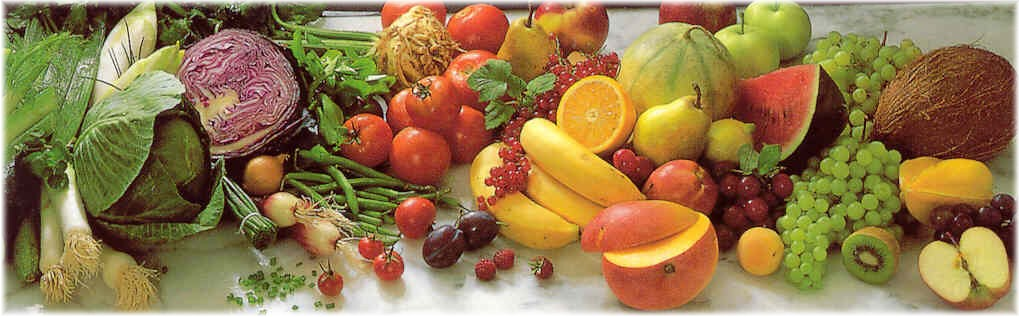 Jídelní lístek 15.11.2021 – 21.11.2021Pondělí 15.11.2021		Polévka: uzená s kroupamiUzené maso vařené, br. kaše, okurkaVepřové na hořčici, těstovinyÚterý 16.11.2021 		Polévka: čočkováZbojnický guláš, hous. knedlíkČínské nudličky, rýžeStředa 17.11.2021      STÁTNÍ SVÁTEK		Polévka: vývar s těstovinouVepřový řízek, brambory, okurkaČtvrtek 18.11.2021  		Polévka: s drožďovými knedlíčkyPlněný bramborový knedlík, zelíČevabčiči, brambory, hořčice, cibulePátek 19.11.2021 		Polévka: gulášováŠišky s mákemVepřové na paprice, hous. knedlíkSobota 20.11.2021		Polévka: s vaječnou mlhovinouMletý řízek, bramborová kaše, okurkaNeděle 21.11.2021		Polévka: hovězí vývar s nudlemi1) Vepřová pečeně debrecínská, hous. knedlík